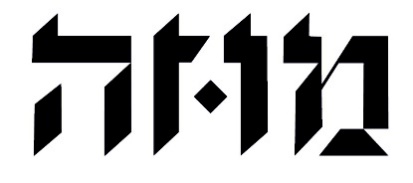 כתב עת שפיט לתלמידי מחקר במדעי הרוחהגשה והתקנה של מאמרים לכתב העת מוזה: הנחיות למחברים/ות נהלי הגשההמאמרים יוגשו למערכת כתב העת "מוזה", לכתובת: muza.journal@mail.huji.ac.il היקף המאמרים יהיה בין 5,000-8,000 מילים. ביקורות ספרים: כ־1000. מסות וראיונות: כ־2000.תרשימים ותמונות יש לצרף בקבצים נפרדים ולציין את מיקומם בגוף הטקסט.המחבר או המחברת ידאגו לקבל אישור מבעלי זכויות היוצרים לפרסום בתי שיר,  מפות, תצלומים, איורים, כרזות וכיוצא בזה.בעת הגשת מאמר, יש לוודא ששם המחבר/ת אינו נזכר בטקסט בראשי תיבות או בצורה אחרת; תחת זאת, המאמר ילווה בקובץ נפרד שיכיל עמוד שער (cover letter) ובו יופיעו: שם המחבר/ת (בעברית ובאנגלית), כתובת הדוא"ל, שיוך אוניברסיטאי/אקדמי/המקצועי/אחר ומספר הטלפון.כל מאמר המוגש לשיפוט ילווה בתקציר בעברית ובאנגלית שאורכו לא יעלה על 400 מילים.
התקנה ועיצובהטקסט ייכתב בגופן David בגודל 12 ברווח כפול וביישור דו־צדי. שמות פרסומים וכותרים בעברית יופיעו בהדגשה גם בגוף הטקסט וגם ברשימה הביבליוגרפית ו/או בהערות השוליים. הדגשת טקסט בעברית תיעשה בגופן מודגש (ורצוי להמעיט בהדגשות). סימן הפיסוק הצמוד למילה מודגשת יופיע ללא הדגשה. הדגשת מילים בלועזית תיעשה בגופן נטוי.נדרש לכלול את כל המקורות והמחקרים שיש אליהם התייחסות במאמר בהערות השוליים. על הערות השוליים להיות בהתאם ל- Chicago Manual of Style כמפורט בסוף המסמך.בטקסט ישמשו מירכאות כפולות לכל עניין ("). מירכא בודד (') ישמש רק לציון מירכאות בתוך מירכאות. מונחים באנגלית ייכתבו ללא מירכאות, ובדרך כלל באותיות קטנות (lower case).  הערת כוכבית עניינה דברי תודה והסבר כללי על המאמר. היא תבוא בתחתית העמוד הפותח של המאמר ותצוין בכוכבית. הכוכבית לא תסומן בכותרת המאמר. הערת הכוכבית תכלול את שיוכה המוסדי של מחבר/ת המאמר והתייחסות נוספת למקור המאמר. לדוגמה: "המאמר מבוסס על עבודת גמר לתואר מוסמך שנכתבה בחוג להיסטוריה כללית באוניברסיטת תל אביב בהנחיית פרופ' דוד כץ. ראו: רודי קיסלר, "בדיה כהיסטוריה: החפיפה בין כתיבה היסטורית לסיפורת בכתביו של דניאל דפו (1731-1660)" (עבודת גמר לתואר שני, אוניברסיטת תל אביב, 2016).מקפיםיש להשתמש במקף אחרי תחיליות, כמו למשל: אי־יציבות, בין־לאומי; וכן לפני סופיות, כגון: מעצמת־על; עבור חיבור בין אותיות למספרים (למשל: ב־2001); בין אותיות עבריות ולועזיות (למשל: ה־Spam); ובעת חיבור בין שמות משפחה (למשל: גלילה רון־פדר־עמית).יש להקפיד על שימוש במקף (־) ולא בסימן מינוס (-).קו מפריד (–) ישמש לשם הדגשת הפרדה יתרה בין חלקי המשפט, בעת הצורך, ובעיקר לשם ציון טווחי זמן ותאריכים (למשל: 1936–1939). יש להקפיד לרשום מספרים במלואם, ומימין לשמאל (למשל: ילדים בני 8-6).שמות פרטייםשמות אישים, הוגות וחוקרים ייכתבו במלואם באזכור הראשון בטקסט: ישעיהו ליבוביץ; פיודור מ' דוסטויבסקי; חנה ארנדט. באזכורים הבאים ייכתב שם המשפחה בלבד . שם לועזי שקשה לשחזר את צורתו על פי התעתיק העברי יובא בסוגריים בלועזית בפעם הראשונה שהוא נזכר (בסוגריים ייכתב שם המשפחה בלבד): ז'וזף שאיי־בר (Chailley-Bert). ראשי תיבות של שמות רבנים: בפעם הראשונה שנזכר השם יש להביאו במלואו (למעט שמות מקובלים מאוד), ולידו ייכתבו ראשי התיבות המקובלים. באזכורים הבאים אפשר להסתפק בראשי התיבות. למשל: הרמב"ם, רש"י, ר' משה קורדוברו (רמ"ק); ר' נחמן קרוכמל (רנ"ק); ר' שמעון בן גמליאל (רשב"ג). מובאותהמובאות צריכות להיות זהות לחלוטין למקור. כל הסבר, השלמה או תוספת יבואו בסוגריים מרובעים: "עצם קיומו [של עם ישראל] מעיד על כך". מובאות ברצף הטקסט יובאו במירכאות כפולות. מובאות ארוכות מארבע שורות יובאו בקטע מוזח משני הצדדים, בלי מירכאות. אחריהן יבוא רווח כפול.  אין לשלב קטעים לועזיים ברצף הטקסט. מובאות לועזיות יש להביא בתרגום לעברית, ולהפנות למקור הלועזי (אין צורך לצטט את המקור הלועזי של קטע שתורגם). אם החיבור פורסם בעברית, יש לצטט מהפרסום העברי ולהפנות אליו.  פסיחה במובאה תצוין בעזרת שלוש נקודות בתוך סוגריים מרובעים, עם רווח לפניהם ואחריהם: "השבעתי אתכם בנות ירושלם [...] אם תעירו ואם תעוררו את האהבה עד שתחפץ".  מראה המקום למובאה יובא בהערת שוליים. סימן הפיסוק האחרון במובאה (נקודה, פסיק וכו') יכתב מחוץ לגרשיים. מובאות מן המקורות היהודייםמקרא[ספר] [פרק] [מספר פסוק] (ללא גרשיים ופסיקים)לדוגמה: בראשית א 19. בראשית א 19, 22; ח 2–4.במובאה של כמה פסוקים רצופים – הפסוקים יופרדו זה מזה באמצעות נקודה (מספור הפסוקים – על רצף הטקסט שקדם להבאתם או בסיום, בסוגריים). משנה משנה, [שם המסכת] [פרק], [משנה] לדוגמה: משנה, אבות א, א. תלמוד בבליבבלי, [מסכת] [דף] [עמוד] לדוגמה: בבלי, קידושין ג ע"ב. תלמוד ירושלמיירושלמי, [מסכת] [פרק], [הלכה] (דף ועמוד בדפוס קרוטושין) לדוגמה: ירושלמי, יבמות ד, א (ה ע"ב–ע"ג). חיבורים אחריםרישום במתכונת כפולה: קודם על פי החלוקה הפנימית המסורתית של החיבור ([ספר], [פרק], [פרשה], [סימן], [שורה] וכו'), ולאחר מכן בסוגריים עגולים מראה המקום בתרגום או במהדורה.לדוגמה: תוספתא, ראש השנה כ, א (מהדורת ליברמן, עמ' 311). הפניות לדוגמא:ספר:אלה שוחט, הקולנוע הישראלי: מזרח/מערב והפוליטיקה של הייצוג (רעננה: האוניברסיטה הפתוחה, 2005), 22–24. שוחט, הקולנוע הישראלי, 23. ספר מתורגם:תומס מור, אוטופיה, תרגום: אילת אבן־עזרא (תל אביב: רסלינג, 2008), 63.מור, אוטופיה, 50–55. פרק בתוך אסופת מאמרים:מוטי זלקין, "'למען הרם קרן ההשכלה': הדרשה בשירות האידאולוגיה המשכילית," בתוך דורש טוב לעמו: הדרשן, הדרשה וספרות הדרוש בתרבות היהודית, עורכים: נחם אילן, כרמי הורוביץ, קימי קפלן (ירושלים: מרכז זלמן שזר, 2012), 115–130.זלקין, "הדרשה בשירות האידיאולוגיה המשכילית," 120. מאמר בכתב עת:יוסף הקר, "הדרשה ה'ספרדית' במאה הט"ז – בין ספרות למקור היסטורי," פעמים 26 (1986): 108–127.הקר, "הדרשה ה'ספרדית' במאה הט"ז," 112–114. מאמר בכתב עת מקוון:דוד שפרבר, "'הבזות': נידה, טומאה וטהרה באמנות יהודית פמיניסטית," היסטוריה ותיאוריה: הפרוטוקולים, כתב־עת מקוון, בצלאל: המחלקה להיסטוריה ותיאוריה 22 (2011): נדלה ב־8.5.2017,  http://bezalel.secured.co.il/zope/home/he/1315639275/1315640429. שפרבר, "נידה, טומאה וטהרה באמנות יהודית פמיניסטית," §2. מאמר בעיתון מקוון:בן שלו, "זמרים מזרחים, תלמדו מסטטיק ובן אל: אלבום הפופ מת," הארץ, גלריה, שמיעה סלקטיבית, 7.9.2017, נדלה ב־29.10.2017, https://www.haaretz.co.il/gallery/music/selective-hearing/.premium-1.4423406.שלו, "אלבום הפופ מת". עבודת דוקטור ו/או עבודת גמר לתואר שני:נטע שרם, "חלוצי פרשת השבוע: מגרסא דינקותא לעלון הקיבוצי" (עבודת גמר לתואר שני, האוניברסיטה העברית, 2016).שרם, "חלוצי פרשת השבוע," 30–38. הפניה למקורות:בבלי נידה סו, ע"א.שולחן ערוך, יורה דעה, סימן קפה סעיף ג.Sources in English and/or other foreign language:Book:One author:1. Michael Pollan, The Omnivore’s Dilemma: A Natural History of Four Meals (New York: Penguin, 2006), 99–100.2. Pollan, Omnivore’s Dilemma, 3.Two or more authors:1. Geoffrey C. Ward and Ken Burns, The War: An Intimate History, 1941–1945 (New York: Knopf, 2007), 52.2. Ward and Burns, War, 59–61.Editor, translator, or compiler instead of author:1. Richmond Lattimore, trans., The Iliad of Homer (Chicago: University of Chicago Press, 1951), 91–92.2. Lattimore, Iliad, 24.Editor, translator, or compiler in addition to author:1. Gabriel García Márquez, Love in the Time of Cholera, trans. Edith Grossman (London: Cape, 1988), 242–55.2. García Márquez, Cholera, 33.Chapter or other part of a book:1. John D. Kelly, “Seeing Red: Mao Fetishism, Pax Americana, and the Moral Economy of War,” in Anthropology and Global Counterinsurgency, ed. John D. Kelly et al. (Chicago: University of Chicago Press, 2010), 77.2. Kelly, “Seeing Red,” 81–82.Preface, foreword, introduction, or similar part of a book:1. James Rieger, introduction to Frankenstein; or, The Modern Prometheus, by Mary Wollstonecraft Shelley (Chicago: University of Chicago Press, 1982), xx–xxi.2. Rieger, introduction, xxxiii.Journal article:1. Joshua I. Weinstein, “The Market in Plato’s Republic,” Classical Philology 104 (2009): 440.2. Weinstein, “Plato’s Republic,” 452–53.Article in an online journal (same as above):1. Gueorgi Kossinets and Duncan J. Watts, “Origins of Homophily in an Evolving Social Network,” American Journal of Sociology 115 (2009): 411.2. Kossinets and Watts, “Origins of Homophily,” 439.Article in a newspaper or popular magazine:If you consulted the article online, include a URL;. If no author is identified, begin the citation with the article title.1. Daniel Mendelsohn, “But Enough about Me,” New Yorker, January 25, 2010, 68.2. Sheryl Gay Stolberg and Robert Pear, “Wary Centrists Posing Challenge in Health Care Vote,” New York Times, February 27, 2010, accessed February 28, 2010, http://www.nytimes.com/2010/02/28/us/politics/28health.html.3. Mendelsohn, “But Enough about Me,” 69.4. Stolberg and Pear, “Wary Centrists.”Thesis or dissertation:1. Mihwa Choi, “Contesting Imaginaires in Death Rituals during the Northern Song Dynasty” (PhD diss., University of Chicago, 2008).2. Choi, “Contesting Imaginaires.”Paper presented at a meeting or conference:1. Rachel Adelman, “ ‘Such Stuff as Dreams Are Made On’: God’s Footstool in the Aramaic Targumim and Midrashic Tradition” (paper presented at the annual meeting for the Society of Biblical Literature, New Orleans, Louisiana, November 21–24, 2009).2. Adelman, “Such Stuff as Dreams.”